OFFICIAL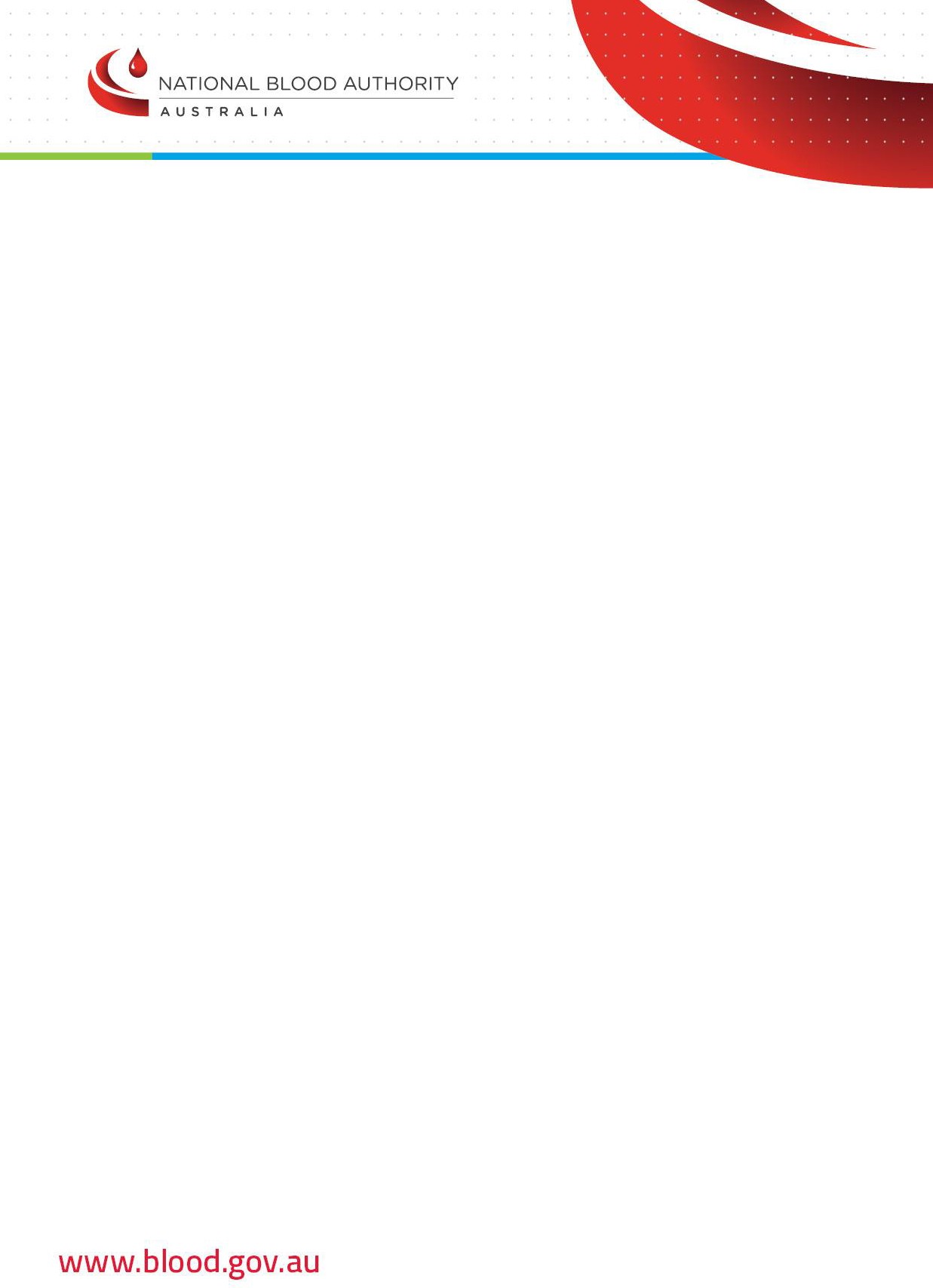 Temporary Employment RegisterTeam:	VariousClassification:	APS 1 – 6 levels and the Executive Level 1Employment Type:	Non-Ongoing (temporary)Security Clearance:	BaselineLocation:	CanberraAbout the National Blood AuthorityThe National Blood Authority (NBA) is an Australian Government statutory agency whose role is to work in a collaborative manner with all Australian governments and blood sector stakeholders to ensure Australia's blood supply is safe, secure, adequate and affordable.Temporary OpportunitiesThe NBA is seeking registrations from eligible candidates for non-ongoing (temporary) and intermittent/irregular (casual) employment opportunities up to a period of 18 months across a broad range of classifications and business areas.Opportunities may vary across classification levels and may be for a specified term, for a specified task,or for duties that are irregular or intermittent based on the NBA’s needs.Candidates can register interest in temporary employment at the APS Level 1 – 6 levels and the Executive Level 1 with the NBA.We are looking for people with a range of skills, experience and personal qualities for roles across the National Blood Authority.We are looking for candidates who are self-motivated, with a track record of taking responsibility and delivering results, display initiative and the ability to work autonomously and have:High level of written and oral communication skillsResearch, analysis and problem-solving skillsWell-developed organisational skills and ability to manage competing prioritiesThe ability to work effectively in a teamWe are seeking expressions of interest for temporary roles across a variety of subject matters, including but not limited to:Accounting and FinanceProcurement and contract managementAdministrationCommunications and stakeholder ManagementData, Research and AnalysisOFFICIALOFFICIALPolicyExecutive AssistantHuman ResourcesICTProject and Program managementRegulation and Compliance including risk and assurance managementEligibilityThese are Designated Security Assessed Positions (DSAP) at Baseline Level. The successful applicants must be Australian Citizens capable of obtaining and maintaining a security clearance at this level.To ApplyTo register your interest in NBA’s temporary employment register, please submit your currentcurriculum vitae (CV) and the NBA Cover Sheet to NBA.recruitment@blood.gov.au.National Blood AuthorityOFFICIALpg. 2